МУНИЦИПАЛЬНОЕ ОБРАЗОВАНИЕ «ГОРОД БЕРЕЗНИКИ»АДМИНИСТРАЦИЯ ГОРОДА БЕРЕЗНИКИ ПОСТАНОВЛЕНИЕ15.01.2021	№ 01-02-27В соответствии со статьей 40 Градостроительного кодекса Российской Федерации, статьей 11 главы 3 части I Правил землепользования и застройки в городе Березники, утвержденных решением Березниковской городской Думы от 31.07.2007 № 325,                  на основании обращения Камышева О.В., с учетом результатов публичных слушаний от 30.12.2020, рекомендаций комиссии             по землепользованию и застройке от 12.01.2021 администрация города Березники ПОСТАНОВЛЯЕТ: 1.Предоставить разрешение на отклонение от предельных                  параметров разрешенного строительства, реконструкции объекта капитального строительства территориальной зоны малоэтажных индивидуальных жилых домов с приусадебными земельными участками сельского типа (Ж-6) на земельном участке                                   с кадастровым номером 59:03:0500056:19, расположенном по адресу:                              ул. Шахтерская, д. 58, г. Березники, по параметру «минимальное расстояние от объекта капитального строительства и подсобных сооружений до красной линии улиц» 4,5 м, согласно приложению                   к настоящему постановлению.2.Разместить настоящее постановление на официальном               сайте Администрации города Березники в информационно-телекоммуникационной сети «Интернет».3.Настоящее постановление вступает в силу со дня его подписания.Приложениек постановлениюадминистрации городаот 15.01.2021    № 01-02-27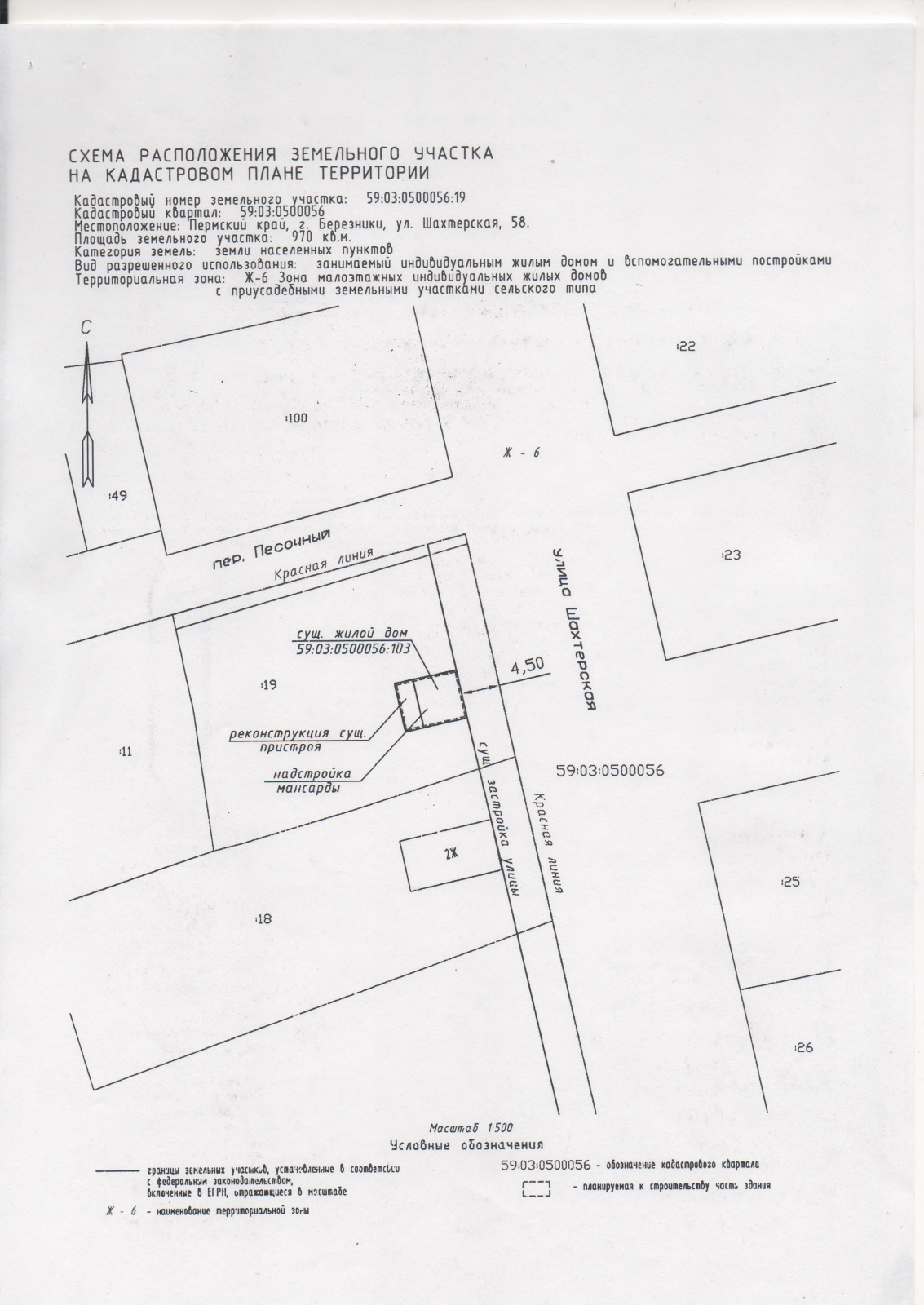 О предоставлении               разрешения на отклонение           от предельных параметров разрешенного строительства, реконструкции объекта капитального строительства территориальной зоны малоэтажных индивидуальных жилых домов с приусадебными земельными участками сельского типа (Ж-6) на земельном участке                       с кадастровым номером 59:03:0500056:19,расположенном по адресу:ул. Шахтерская, д. 58,                                          г. БерезникиГлава города Березники –глава администрации 
города БерезникиК.П.Светлаков